Northwest Wisconsin Career Prep Consortium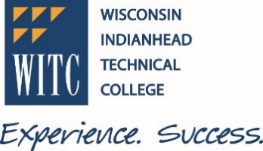 February 4, 2021 – 9:00 – 11:00 a.m.Via TeamsAgenda ItemResponsible PartyDiscussion/InformationActions/Outcomes9:00 	Welcome and Check-InsJeanne GermainPam Brunclik, Natasha Krizan, Julie Thompson, Diane Johnson, Jessica Hycnar, Patricia Huse, John Will, Jeanne Germain, Jerry Walters, Brad Gingras, Leslie Bleskachek, Wesley Wilson, Dede Maki, Melisa Hansen, Natalie Landgreen, Eric Lockwood, Jeff Muse, Christy Roshell9:15	WITC Name Change UpdateDr. John WillRebranding – Final decision Monday, Feb 15. On the cusp of being implemented - with UW Superior (with Pam’s help) will now be able to offer collegiate transfer degrees. (Liberal arts, etc.) Virtual degree to give access to students wherever they are. We are helping with the community vaccination process.Career Prep Updates9:30	FY22 Career Prep Grant ApplicationJeanne Germain#1 goal: Maintain/increase the number of secondary education students who successfully complete, as a secondary school Career Prep student, courses that award postsecondary credit at the secondary level.  We put effort toward getting more teachers articulated. Looking at ways to connect our faculty more with the HS teachers. Sending out Advanced Standing Certificates to teachers to distribute to students.Boot Camps – looking at virtual camp possibilities.Career Day (grant pays for bussing and supplies).This year Virtual Career Month – rolling it out in April.HS Teacher/Counselor Inservices and Externships – not able to do during COVID but hope to offer again.Are taking registrations for Educator Externships.CESA Ways to partner with the HSs.Fostering Youth Initiative – Tasked with working on this. GOAL 3 – Increase awareness (i.e. Start College Now).Do you support the initiatives we are carrying forward for the grant application?  SupportedAny discussion or concerns?   None9:45	High School Academy UpdatesEric LockwoodRunning 8 academiesNR Welding (+ 4 other school districts)RL Welding4 Construction Essentials (Amery, Hayward, Clayton, Superior)2 Financial Services (Hayward, Siren)56 students total21-22 Applications have been sent out. All current academies are running again, and may have more.HLC every 5 years – two site visits in May (Amery and RL locations).10:00   Foster Your Future BootcampMegan EvansCreate a boot camp style course – not for college credit – for foster students – goals: 1. to get students comfortable with college technology  2. Build up their self esteem and confidence. On Course program, True Colors. Create a personal connection with them. Four  week course. Walking through support services/resources at the college, quizzes (open note), backpack with hard copies of resources, Career Path Quiz on the website with assignment regarding results. Working on personal skills (time mgmt., etc). Will get some HS credit and volunteer hours for completing it (since they don’t get college credit).10:15	BreakAll10:20	Agency Partner UpdatesAllWes (LCO): Back to hybrid semester – 35% on campus, 65% virtually. A lot of virtual events planned. HLC visit. Looking to develop more 4- year programs (have 2 right now).Julie T: 4-day face to face, Friday virtual. CTE – working really hard to make the virtual side happen. Working on policies for the future. 5 students in Academy – all doing great. A few students wrapping up construction academy. Recruiting students for next year.Melisa: Did a great job of promoting our academic career planning guide (on website). Many tools provided, many options. Heavy promo with youth apprenticeship, DC, SCN, many opportunities. Brad: AHEC Scholars – national program. Job shadowing, career exploration, pandemic threw a wrench. Many have shifted to virtual setting. Currently have 35 WITC students. Works with all on their resume, interviewing tips, etc. Looking at doing Pulse program again. Looking to adapt it virtually.Pam: Assoc of Arts, Assoc of Science – great partnership. Transfer degree. Admin Prof Program changing name – Administrative Coordinator to coincide with updating the curriculum. Training between faculty and HS partners.  SAM software. Diane: Very lucky to have doors open 5 days a week. Close down periodically. New Library Media staff- would like to grow that program with WITC. Learning how to use technology to instruct differently – neat practices. Jeff: Helping with tribes building five tiny houses. Used for COVID and then actual housing on the reservation. Less than stellar with WEOA expectations. Get out of school youth and in school youth. Summer Camp at Crex Meadows – still planning to go forward. Youth Apprenticeship grant – focusing on youth.Jerry: CESA 11 continue work with area tech colleges and 4-year, and WI Pathways program to help students prepare to their path of interest. Eric: Youth and Registered Apprenticeships – focus on youth and apprenticeships. Seeing an increase in enrollments. Expanding programming. Looking to run electrician fall of 21. Scholarship opportunities through registered apprenticeships.EPC grants - SAE 2020 grant - Levering partnerships, spreading the word, looking for partnering opportunities.Dede: Superior looking to showcase WITC through FB Live events. Ashland drive thru event. Superior will also. Contest for non-trad occupational students.Natasha: WF Resource Youth Career Planner – cover six counties. A change in grant allows more work with HS students.Christy: New Cert: Group Child Care Essentials (6 cr pathway cert), Technician (1st yr of arch des program), updates for archi for next fall, criminal justice – have added a fully online version for fall. IT cyber security – will be fully available on Superior campus soon. 10:55	Next meeting datesJeanne GermainThursday, April 15, 2021 (Virtual a.m.) – blocked off full day but most likely won’t use all that timeThursday, October 28, 2021 (New Richmond?) May have it in Superior since we missed superior in the fall. Tentative in person.11:00	Adjourn